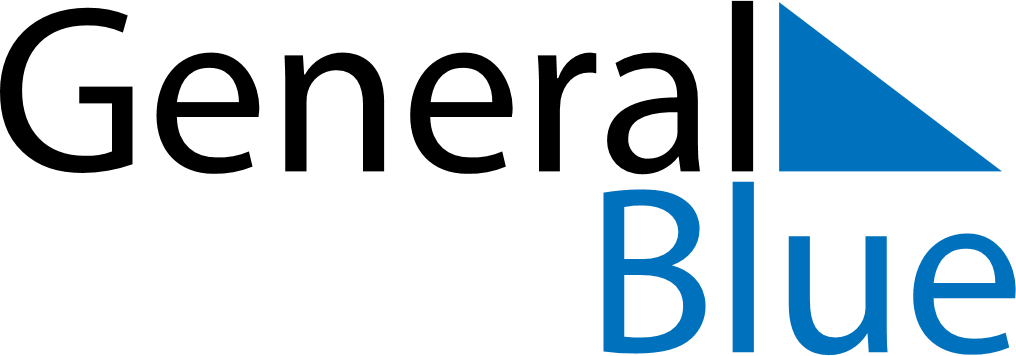 May 2018May 2018May 2018May 2018SwedenSwedenSwedenSundayMondayTuesdayWednesdayThursdayFridayFridaySaturday123445Labour Day678910111112Ascension Day1314151617181819Whitsun Eve2021222324252526PentecostWhit Monday2728293031Mother’s Day